1 и 2 группаТехнологическая карта последовательности выполнения изделий.Наименование: брошь из бисера к Весне (Брошь к 75-летию Победы) – 2 акад. ЧасаМатериалы и инструменты: Георгиевская лента – 20 см, для гвоздики - бисер, проволока для низания бисера, клей «Момент» или горячий клей, булавка для брошки, ножницы.Размер брошки: 9-10 см.Основной инструмент клей момент или горячий клей. Все детали склеиваются. 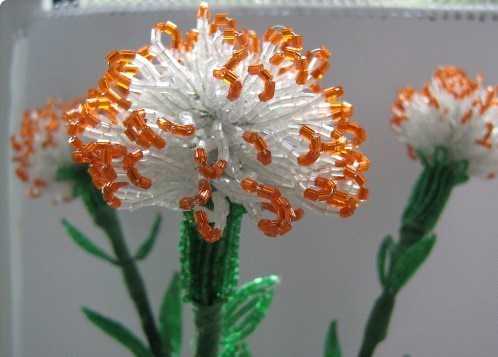 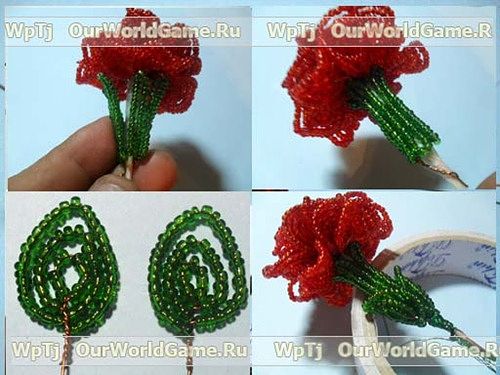 №ДеталиМатериалыЕд. в см/г. и шт.1.Основа бантика 1 дет.Георгиевская лента20 см.2.Цветок Гвоздика 1 шт.Бисер красный для цветка, Зеленый для листьевПроволока для бисера.10 гр20 гр15 см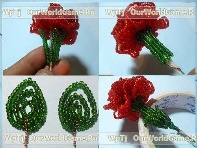 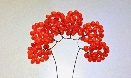 3.Булавка для брошки  Металлическая 1 шт.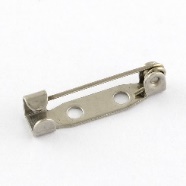 4. Брошь1 шт